Zajęcia w domu 19.05.2020r.Poznajemy pracę strażaka                                               Straż pożarna szybko mknie,do pożaru spieszy się.Wiemy o tym doskonale,przecież jadą na sygnale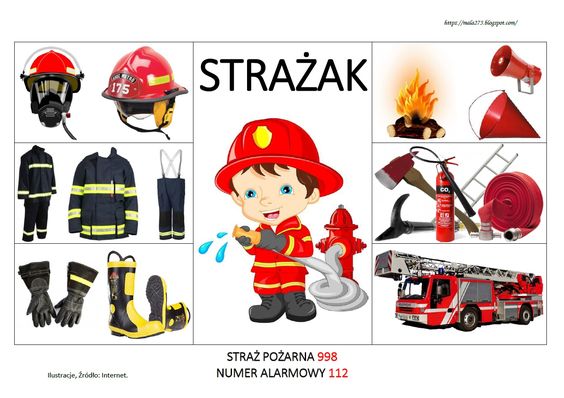 1.Czego strażacy potrzebują w swojej pracy?
Omówienie  ilustracji przedstawiającej ubrania i sprzęty, którymi się posługuje strażak (wóz strażacki, drabina, wąż, hełm, toporek, bosak, gaśnica,  strój ochronny, aparat oddechowy).
Omówienie wyglądu i sposobu wykorzystania tych sprzętów.2.Wysłuchanie wiersza W. Broniewskiego „Pożar”.

Gwałtu, rety! Dom się pali!
Już strażacy przyjechali.
Prędko wleźli po drabinie
i stanęli przy kominie.
Polewają sikawkami
ogień, który jest pod nami.
Dym i ogień bucha z dachu,
ale strażak nie zna strachu,
choć gorąco mu okropnie,
wszedł na górę, już jest w oknie
i ratuje dzieci z ognia,
Tak strażacy robią co dnia.

3.Omówienie treści wiersza:
- Co się paliło?
- Co robili strażacy?
- Kogo uratowali strażacy?
- Czy strażacy są odważni?
- Czy każdy może zostać strażakiem?4. ZABAWA W STRAŻAKA- do zabawy możesz wykonać gaśnicę z plastikowej butelki i czapkę strażaka z papierowego talerzyka wg wzoru poniżej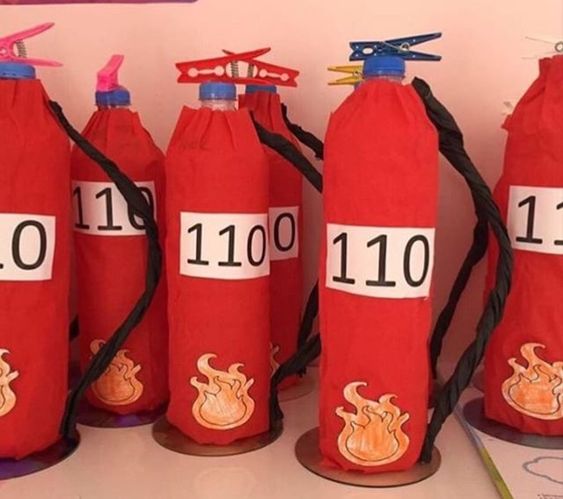 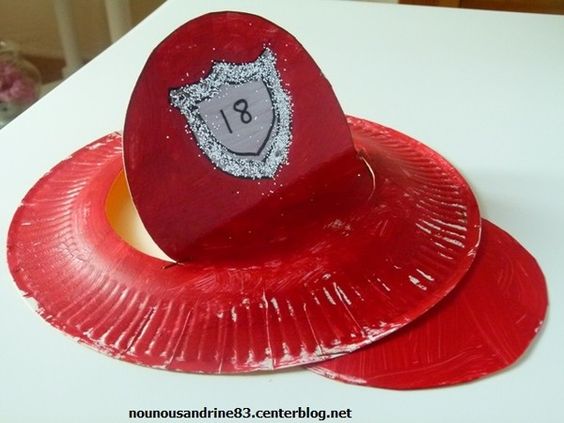 Piosenka dla małych strażaków              Link     https://www.youtube.com/watch?v=fVKEhOTTS5w                                                                                                                           Życzę  WESOŁEJ ZABAWY                          BRAWA   dla Frania, Konrada, Sajmona, Tomka, Zuzi                                 za piękne  wykonanie pracy „Jan Paweł II w oczach dziecka”                                  Karty pracy dla chętnych dzieci – poćwiczymy dodawanie i odejmowanie – trudne ale można spróbować,    układanie wyrazów i ćwiczenia w   czytaniu – zapraszam, a jeszcze zapomniałam strażak SAM do    pokolorowania /do wyboru/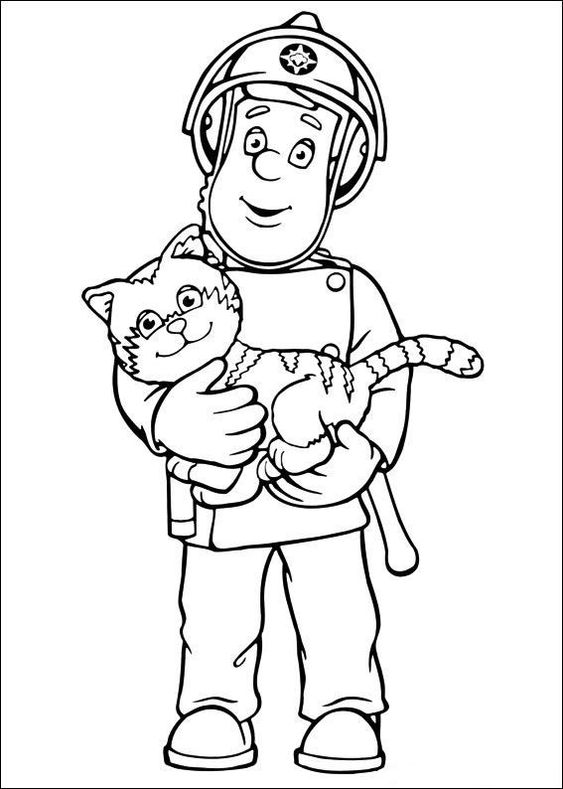 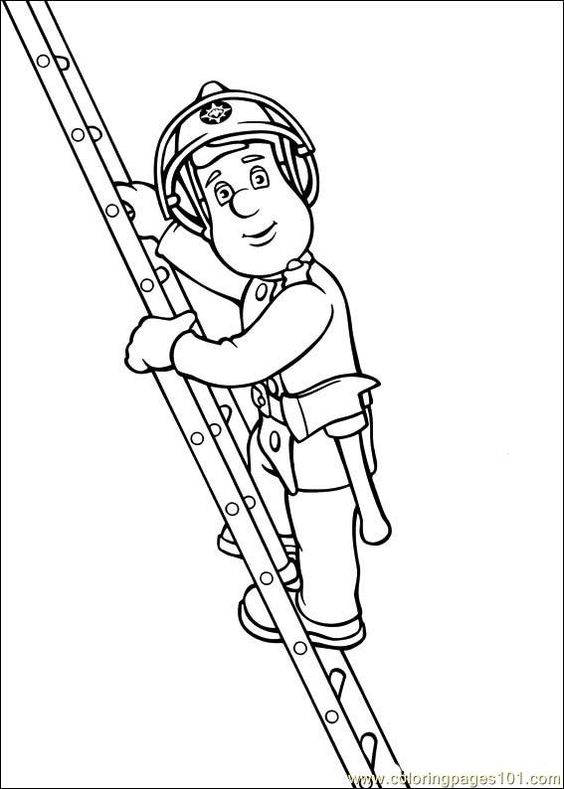 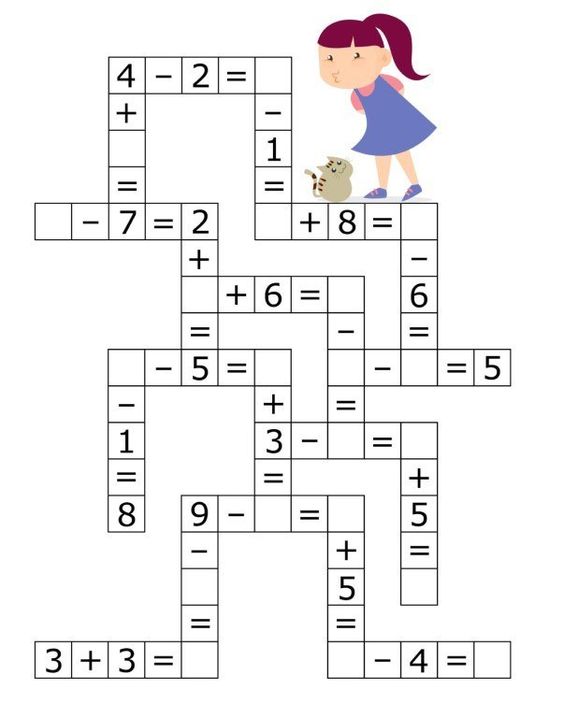 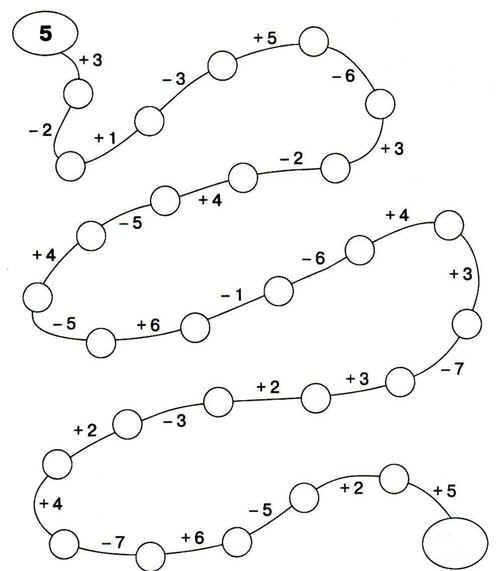 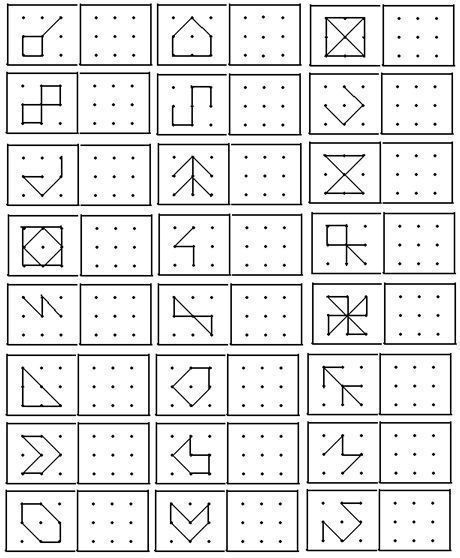 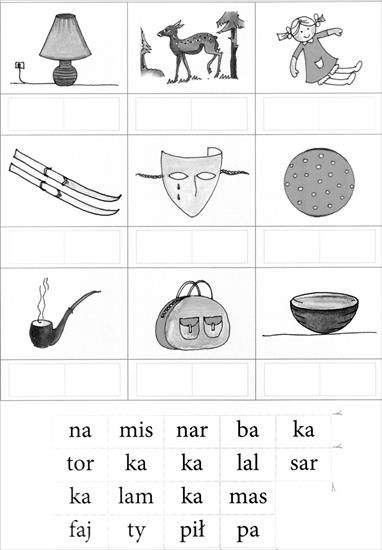 